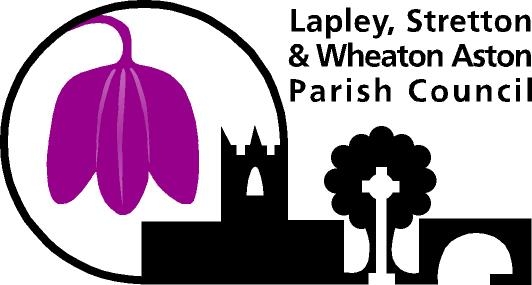 
Minutes of the Meeting of Lapley, Stretton & Wheaton Aston Parish Council held on Thursday 6th December  2018 at Lapley and Wheaton Aston Village HallIn Attendance:	           Cllr T Noblett                      Wheaton Aston (Chairman)			           Cllr W Millington                Wheaton Aston                                                       Cllr. M. Griffiths		Lapley                                                       Cllr P Elson              	Wheaton Aston                                                       Cllr Mrs B Cox                     Wheaton Aston                                                    Cllr M Fox		Lapley                                                     Cllr P Timson                       Wheaton Aston                                                       Cllr H Jones                         Wheaton Aston                                                                                                                                                                                                 Cllr S Whittingham             Wheaton Aston                                                    Cllr B Wells                          StrettonAlso in Attendance:	           Mrs A Watson	            Parish Clerk                                                       6  members of the public	                                        Cllr R Wright                      South Staffordshire CouncilApologies:                                                                           Cllr M Sutton                       Staffordshire County Council                                               Cllr B Cox                              South Staffordshire Council                                                   Cllr A Anderson                  StrettonAbsent:Public Forum.139. To consider apologiesApologies were received and accepted from Cllr Mr B Cox, Cllr Sutton and Cllr Anderson140.Vice Chairman Election 141. Declaration of Interest/DispensationNone declared 142. Signing of the minutesThe minutes of the meeting of the Parish Council meeting held on 7th December 2017 were signedas a true and correct copy.143. Clerks ReportJanuary 2018Information The fence at Marston Field has been repeatedly broken, M Bissell has attempted repairs but they are broken within days. Advised to consider installing new metal fencing Motorbikes are damaging the surface at Marston FieldThanks received from Lapley Church restoration for budgeting a donation in 2018/19. The work to underground the cables by Western Power is complete; work needs to be done to repair the vergesCllr Jones has taken the lead on CSW. An extra bin at Primrose has been requested, SSC have agreed to install one following the installation of the new equipmentPlease note details of farm vehicle drivers seen to be using a mobile phone whilst driving and report to Parish ClerkRequested AFEB to install a post to prevent quad bike access to Marston Field as an interim measureA number of electrical column boxes have been damaged, these have been reported to highways Shelutions will begin the work on the bus shelters on 12.1.2018Thanks received from St Johns Church in StrettonConsultations: www.staffordshire-pcc.gov.uk/have-your-say - Please respond to the consultation on increasing the precept to provide police services Meetings / Events 	Lets Work together 19th jan 2018Training/CPDGDPR-ongoingItems emailed to councillors 5.12.17 D Pattison revised code of conduct5.12.17 J Lawton Draft housing consultation 7.12.17 SPCA Newsbulletin7.12.17 SSC Community finding7.12.17 Staffordshire Police Press release re Cannabis factory12.12.17 Planning application 17/01066/Tree12.12.17 V Partridge Parish Service delivery14.12.17 SPCA newsbulletin3.1.2018 V Partridge Lets Work together agenda 19.1.184.1.18 SPCA newsbulletinEnforcementUse of devolved powers£49.53  moved from village improvements to Village orderly salary to account for the stump removal on the car park Funds from reserves (play area) moved to play are budget to account for the purchase of new play equipment.Decisions issued17/00885/VAR- Approved STC17/0943/FUL- Approved STC17/00929/FUL- Approved STC17/00933/FUL – Approved STCClerk asked Councillors to express their interest in the Councillor training course held on 6th February 2018Cllr Wright advised that the work by Western Power is not complete and the company will bereturning.It was advised that the gateway at Marston Field is being blocked by cars, that has previously beendiscussed. It was suggested that the landowner installs a ‘no obstruction’ sign on the gate, Clerk to contact the owner.144. Police ReportPARISH COUNCIL MEETING CRIME REPORT. Public bodies can only disclose information if they have the power to do so. Section 115 of the Crime and Disorder Act provides a power to exchange information where disclosure is necessary to support the local Crime Reduction Strategy and Partnership in achieving the aims of the Crime and Disorder Reduction Strategy and objectives outlined within it.The degree of disclosure that takes place must be proportionate and relevant to the level of social ill or criminality it is intended to counter or prevent.The information is only to be processed in relation to crime and disorder purposes. Information will be handled in accordance with the Data Protection Act 1998, the Human Rights Act 1998 and any other relevant legislation governing disclosures and will ultimately be disposed of in a secure manner.                                                                               CRIMES IN THE AREA from 05/12/2017 – 11/01/2018Burglary Residential. - 1 Reported incident Stretton – Shed broken into quad bike stolen.Burglary Business. -1 Reported incidents. Ivetsy bank – Entry attempted to petrol station rear door, no entry gained and nothing stolen.Theft of Motor Vehicle. - 0 Reported incidentsTheft from Motor Vehicle. - 2 reported incidentsWheaton Aston – 2 x vehicles broken into and metal detectors stolen.Drugs. – 1 Reported incidentIvetsey Bank – Large cannabis factory located. Found at the location was 3500 cannabis plants worth in the region of £1.5 million pound (street Value). Thanks to the local community for the information leading to the arrests of 6 males.Violence. – 5 Reported incident.Ivetsey Bank - 2 x patient on staff assault.Wheaton Aston – 3 x neighbour dispute resulting in violence.Anti-Social Behaviour. – 10 Reported incidents of ASB, These include…Wheaton Aston – 10 x incidents.Neighbour disputes x 1Nuisance vehicle x 1Youth related x 8145. County ReportUnavailable146]. District ReportThe budget is complete and the Council has budgeted in advance where possible for 5 years,. The Council is assumed to be financial viable for this time. By that time central fund will be reduced. A meeting regarding the Interchange to take place next Tuesday, the application has gone to Government, Council to consider timescale of action following the application.138. Financial mattersa) Resolved to accept the financial budget comparison to 31st December 2017b) Resolved to accept the financial summary to 31st December 2017c) Resolved to approve the expenditure for December 2017d) Resolved to approve the payments noted under delegated powers-£49.53 moved from village improvements to Village orderly salary to account for the stump removal on the car park Funds from reserves (play area) moved to play are budget to account for the purchase of new play equipment.156. Planning Recommendations: Resolved:a) Planning application:  b) Planning application after papers sent:  18/00880/Ful c) Planning decisions: d) Enforcement Cases: Nonee) Delegated responses sent: None sent 158. Draft Housing and Homelessness Strategy ConsultationResolved: To respond that the ratio for affordability versus price is too great. This needs to be reduced via a better mix of smaller properties in locality two that are affordable to younger families as the aging population is a concern for the sustainability of children’s services. More properties designated for older individuals/couples are required to service the ageing population and to increase housing stock mobility. 159. Parish Service QuestionnaireResolved : Completed Clerk to return160.South Staffordshire Community FundClerk has spoken with various agencies who have agreed to attend a forum to consider the impact of ASB. A suggestion from this is that the Parish Council provide a youth provision/centre. Clerk to apply for funding from the South Staffordshire Community Fund based on providing a Youth Centre for two hours a week twice a week at the village hall and initial set up  Clerk to continue with organising a forum to organise this. Clerk to investigate about using the old Scout hut, suggestions of installing an additional covered area at Marston FieldThe Youth Service area at St Mary’s First School is another consideration.123 Working Group reports:BKV: No meetingChristmas Lights: No meeting, one to be held early 2018. HR: a meeting to be held early 2018Forward Planning and Finance meeting to be heldMaintenance: the following recommendations were made/updates received:           Bus shelter update              Shelutions have secured the permit to dig and work to install the shelters is scheduled for                      19.1.18. Clerk has requested a copy of the permit plus relevant insurances ahead of work              beginning              Tree surveys update             Quotes were received, recommend to Council that Morfe Valley is appointed to conduct an                        arboricltural hazard inspection survey at a cost of £780.00.This does not include any trees at               Lapley Green. Resolved to appoint Morfe Valley.             Play equipment             The order has been placed, Playdale have not confirmed a start date, it is expected to be             early February. An additional bin is to be installed once the play area is installed             Lapley Green works             There has not been any TPO’s made in response to the application submitted to clear the             green of trees. However SSDC have recommended that 3 trees remain -purple maple, A cedar             and Pine along with the holly hedge            Recommendation to council is either: option 1- to clear the area as previously resolved with            the exception of the trees noted by SSDC and then consult with residents for landscape ideas            Option 2- Consult with residents about landscape ideas prior to any works being undertaken            and retain the trees as highlighted by SSDC. Should option two be undertaken then a meeting              is to be held at 7.30pm at Lapley and Wheaton Aston Village hall on 25th January 2018   .          Resolved: to adopt option two and invite residents to the meeting.       Marston Field updateM Keeling has been contacted about jetting the drains. No further informationPlay area inspection reportsA number of items have been completed to date, outstanding items include those to be actioned by the Playground Company at Marston Field. These are due to be dealt with in January along with the repair to the Zipwire.Clerk has contacted the Play Inspection Company for advice on how to ascertain if dents on slidesneed repairing. Currently the slide is being monitored.Bench for Marston FieldRecommendation to Council that the current bench is retained and repaired by M Bissell. Resolved to retain and repairGates at Marston FieldRecommendation to Council that one large and one medium kissing gates are to be purchased for the entrances to Marston Field at a cost of £256.93 an £340.78 plus carriage of £85.00 (all ex vat) plus installation. Clerk to ask Street Scene and M Bissell for quotations to installThe interim measure of a post in the entrance has been successful on preventing bike access; however the post has been damaged in an attempt to remove itClerk to investigate if the Crime Commissioners fund could be applied to for this, the People Power Fund opens for bids on 1st March 2018. Resolved Clerk to apply for funding and purchase the gate at the above cost if funding is received.Footpath MaintenanceRecommendation to Council: the footpath at Fentonhouse Lane/ Marston Road has been cleared, suggest that the Clerk obtains as quote from AFEB to maintain the area twice a yearRecommendation is to apply to the CPI fund to maintain the above footpath and the alley ways in the village. Resolved Clerk arrange the maintenance subject to a successful bid,161.CONFIDENTIAL AGENDAPUBLIC BODIES (ADMISSION TO MEETINGS) ACT 1960In pursuance of the powers contained in section 1 of the above act I move thatThe Press and public be now excluded from the meeting on the grounds thatthe business about to be transacted is of a confidential nature and thatpublicity will be prejudicial to the interest of the public.162.Birkenshaw LaneA Tedstone invited to present to the PC resolved Clerk to ask Cllr Sutton for support.163. Items for future consideration None164. Date of next meetingThe next meeting will be Thursday 1st February 2018 at 7.30pm, Lapley and Wheaton Aston Village Hall.Meeting closed    pmSigned…………………………………………..Chairman……………………….Council Attendance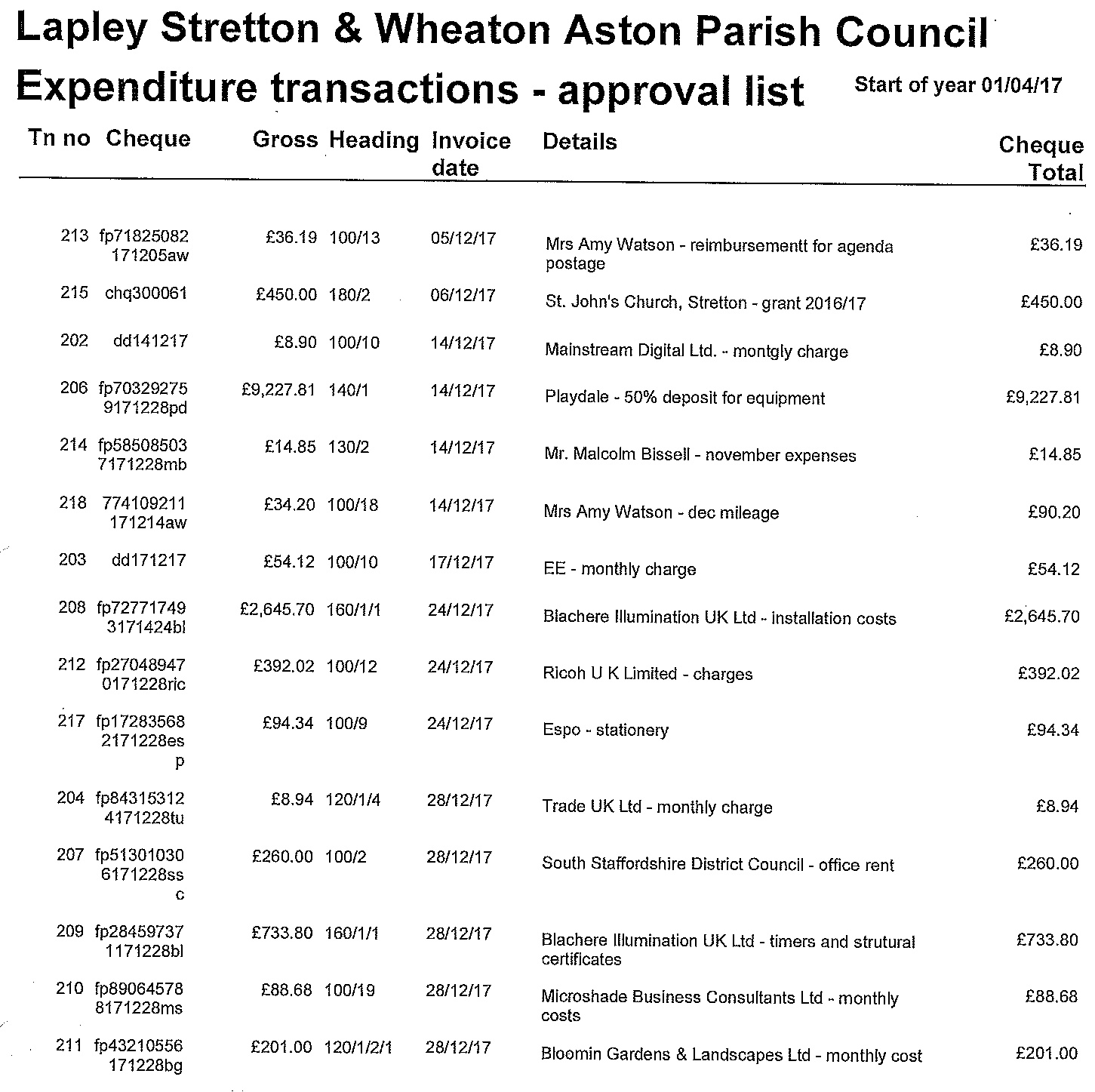 DateDateBJCPEHJHJTNPTSWAAWMBWMFMG18/05/17ApologiesApologiesApologies6/1115/06/17Apologies8/116/07/179/117/09/2017XXXXXXXXXX9/115/10/2017XXXXXXXXXX9/1102/11/17XXXXXAXXXXXX10/117/12/17XXAAXXAXXAXX8/1111/01/18XXXXXXXAXXXX9/111/02/1801/03/1705/04/17